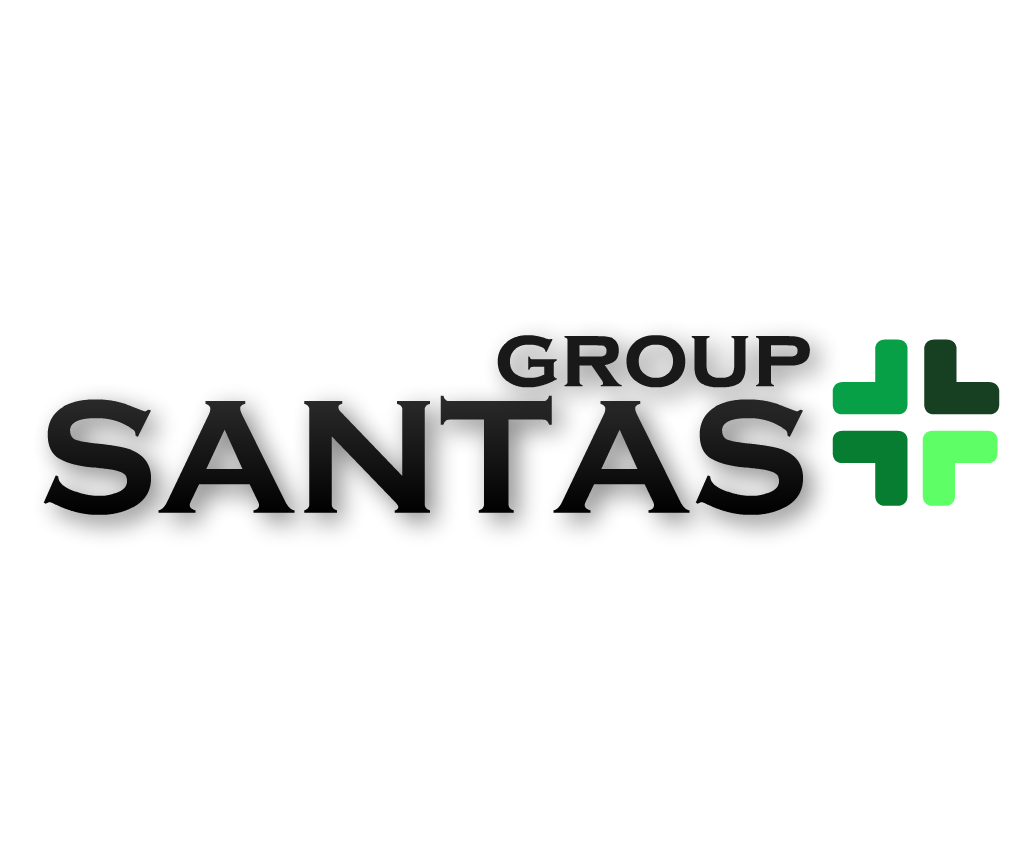 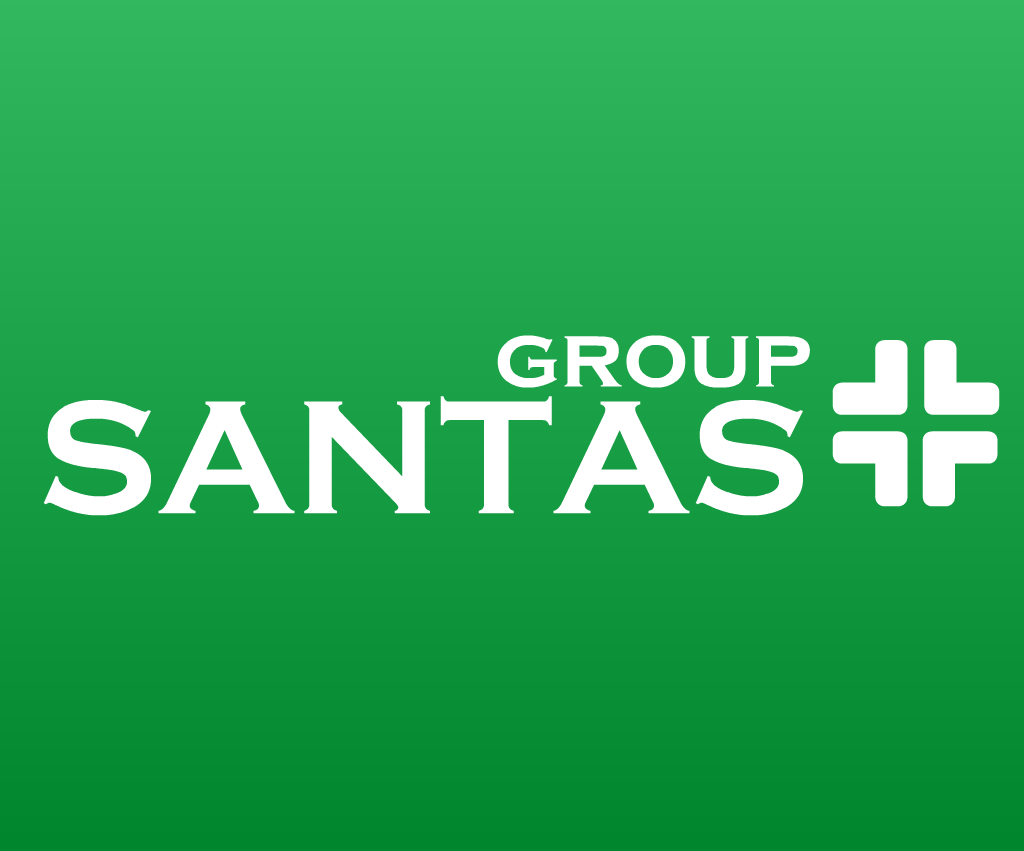 	Профессиональная стиральная машина WMC8944VB.T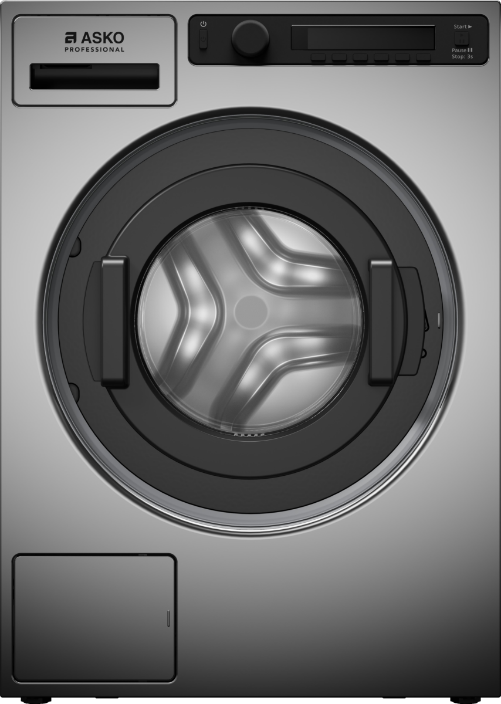 Наши профессиональные стиральные машины оснащены специальными программами дезинфекции, отвечающими строгим санитарно-гигиеническим нормам. Это возможно благодаря высокой мощности и системе нагрева, обеспечивающим достижение и поддержание выбранной температуры для гарантии обеззараживания. Наша программа дезинфекции обеспечивает эффективную предварительную стирку, гарантирующую растворение и удаление всех загрязнений на белье до повышения температуры во время основной стиркиТехнические характеристикиТехническое описаниеКонструкция	Установка	Отдельностоящий приборТип загрузки	ФронтальнаяЗагрузка	9 кгРазмер барабана	80 лБарабан	Нержавеющая стальБак	Нержавеющая стальДиаметр загрузочного проема	310 ммМаксимальный угол открытия дверцы	180 °Расположение дверных шарниров	СлеваЦвет	ТитанМатериал	Нержавеющая стальПростая установка сушильной машины на стиральную машину	ДаСъемные лопасти для удобства обслуживания	ДаСтандартное электрическое подключение	Мощность подключения	4600 ВтПредохранитель	10 AНапряжение (В)	400 BЧастота	50 ГцДлина присоединительного кабеля	2100 ммКоличество фаз	1Подключение к воде / слив	Управление	Тип дисплея	ЖКСоздание программ	ДаИндикация времени до конца программы	ДаДозатор	Выдвижной дозаторДозатор стиральных средств	Дозатор с тремя отделениямиСенсоры	Сенсор уровня водыАварийное открывание дверцы	ДаБлокировка панели управления	ДаНастройки языка	НемецкийНорвежскийФинскийРусскийСловенскийLithuanianАнглийскийLatvianXорватскийИтальянскийФранцузскийИспанскийКитайский традиционныйEstonianЧешскийJapaneseСловатскийКитайский упрощенныйСловенскийPolishДатскийГолландскийЛогистическая информация	Ширина	595 ммВысота	850 ммГлубина	706 ммШирина упаковки	640 ммВысота упаковки	920 ммГлубина упаковки	776 ммВес нетто	92.5 кгВес брутто	95.9 кгРегулируемые ножки	10 ммГлубина с открытой дверцей	965 ммДлина заливного шланга	150 смДлина сливного шланга	160 смАртикул	738296Характеристики	Регулировка скорости отжима	ФиксированнаяКонтроль дисбаланса	ДаЗащита от перелива	ДаОтсрочка старта	Up to 100 hoursWi-Fi управление	No, preparedЗащита от перегрева	Для мотора и электроники